Структура работы:Номинация: «Программа внеурочной деятельности для обучающихся с ограниченными возможностями здоровья»Ф.И.О.: Дермидонтова Мария Николаевна, учитель информатики и ИКТАдрес электронной почты: mn_d_z@mail.ru ОУ: Муниципальное общеобразовательное учреждение «Специальная (коррекционная) общеобразовательная школа-интернат № 4» города Магнитогорска, (МОУ «С(К)ОШИ № 4» г. Магнитогорска). Аннотация работы: каждый ребенок индивидуален, вне зависимости от того учится ли он в общеобразовательной школе или в коррекционной. Важно понять и создать условия для полноценного пребывания ребенка в образовательном учреждении в течении дня.  Взаимодействие  школы и дополнительного образования детей создает общее программно-методическое пространство, а целевые ориентиры реализуемые в рамках такого взаимодействия программ внеурочной деятельности сориентированы на планируемые результаты освоения основной образовательной программы общего образования общеобразовательного учреждения.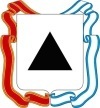 Администрация города МагнитогорскаМуниципальное общеобразовательное учреждение«Специальная (коррекционная) общеобразовательная школа-интернат № 4» города Магнитогорска455026, Челябинская обл., г. Магнитогорск, ул. Суворова, 110Тел/факс: (3519) 20-25-85; e-mail: internat4shunin@mail.ru; http://74203s037.edusite.ruРабочая программа курса внеурочной деятельности «Инфознайка»(общеинтеллектуальное направление)5-9 классСоставитель:   учитель информатики и ИКТМОУ «С(К)ОШИ №4»Дермидонтова М.Н.Магнитогорск, 2018Результаты освоения курса внеурочной деятельностиСодержание курса внеурочной деятельности5 класс:Раздел 1. Основные понятия предмета «Информатика» (4 ч.)Информация и информатика. Как человек получает информацию. Виды информации по способу получения.Хранение информации. Память человека и память человечества. Носители информации.Передача информации. Источник, канал, приёмник. Примеры передачи информации. Электронная почта.Раздел 2. Графический редактор Paint (10 ч.)Программа Paint является редактором растровой графики. В состав его элементов управления, кроме строки меню, входят панель инструментов, палитра настройки инструмента и цветовая палитра. Кнопки панели инструментов служат для вызова чертежно-графических инструментов. Панель инструментов. Палитра. Область для рисования.Создание простых рисунков. Развитие моторики рук. Раздел 3. Построение графических фигур в Word (20 ч.)Геометрические инструменты. Инструменты для рисования. Изменение масштаба рисунка. Редактирование рисунков. Создание сложных фигур в рисунке.6 класс:Раздел 1. Работа за компьютером (2 ч.)Назначение программ. Интерфейс. Повторение основных понятий предмета.Раздел 2. Текстовый редактор Word (18 ч.)Текстовый редактор. Правила ввода текста. Слово, предложение, абзац. Приёмы редактирования (вставка, удаление и замена символов). Фрагмент. Перемещение и удаление фрагментов. Буфер обмена. Копирование фрагментов. Проверка правописания, расстановка переносов. Форматирование символов (шрифт, размер, начертание, цвет). Форматирование абзацев (выравнивание, отступ первой строки, междустрочный интервал и др.).  Создание и форматирование списков. Вставка в документ таблицы, ее форматирование и заполнение данными. Раздел 3. Табличный редактор Excel (14 ч.)Табличные информационные модели. Структура и правила оформления таблицы. Простые таблицы. Табличное решение логических задач.Вычислительные таблицы. Графики и диаграммы. Наглядное представление о соотношении величин. Визуализация многорядных данных.Многообразие схем. Информационные модели на графах7 класс:Раздел 1. Компьютер и его устройство (1 ч.)Код, кодирование информации. Способы кодирования информации. Метод координат. Формы представления информации. Текст как форма представления информации. Табличная форма представления информации. Наглядные формы представления информации.Обработка информации. Разнообразие задач обработки информации. Изменение формы представления информации. Систематизация информации. Поиск информации. Получение новой информации. Преобразование информации по заданным правилам. Черные ящики. Преобразование информации путем рассуждений. Разработка плана действий и его запись. Задачи на переливания. Задачи на переправы.Информация и знания. Чувственное познание окружающего мира. Абстрактное мышление. Понятие как форма мышления.Раздел 2. Редактор Power Point (33 ч.)Развитие умений и навыков работы с ПК, работа в прикладной программе Microsoft Power Point, приобретение навыков поиска информации в сети интернет. развитие познавательного интереса к поиску новых знаний, стремления применять полученные знания на практике, развитие общих учебных умений и навыков повышение интереса к учебным предметам, мотивация к самообразованию. Воспитание у учащихся метапредметных компетенций.8 класс:Раздел 1. Инструктаж по технике безопасности. Аппаратные и программные средства (2 ч.)Инструктаж по ТО и пожарной безопасности. Общие сведения об устройствах персональных ПЭВМ (микропроцессоры, память, устройства ввода и вывода). Общие сведения о программном обеспечении ПК. Конфигурация компьютераРаздел 2. Системное программное обеспечение. Компьютерные вирусы и борьба с ними. Архиваторы (12 ч.)Изучение основных команд MS-DOS. Состав СПО. Назначение ОС, СУФ,  интерфейсных оболочек, систем программирования и системных утилит. Понятие операционной среды, пользовательского интерфейса операционной среды, вычислительного процесса и ресурса. Общие сведения о компьютерных вирусах и борьба с ними.  Классификация компьютерных вирусов. Методы защиты от компьютерных вирусов. Действия при заражении вирусом. Профилактика против заражения вирусом. Получение навыков работы с антивирусными программами (Msav, DrWeb, Aidstest). Необходимость архивации файлов. Знакомство с программами архивации. Раздел 3. Интернет (20 ч.)Безопасность в Интернете. Адресация в Интернете. Электронная почта (e-mail). Web-дизайн. Основные понятия. Разработка информационной архитектуры. Адресация в WWW. Понятие, назначение и типы браузеров. Интеграция браузеров в среду Windows. HTML. Подготовка и разработка WWW-страниц. 9 класс:Раздел 1. Инструктаж по технике безопасности (2 ч.)Инструктаж по ТО и пожарной безопасности. Общие сведения об устройствах персональных ПЭВМ (микропроцессоры, память, устройства ввода и вывода). Общие сведения о программном обеспечении ПК. Конфигурация компьютераРаздел 2. Графический редактор Adobe Photoshop (16 ч.)Введение в компьютерную графику. Сканирование. Графический редактор Adobe Photoshop. Выбор цвета. Палитры цветов. Способы определения цвета. Инструменты сплошной заливки. Приемы обработки изображений. Инструменты ретуши. Изобразительные слои. Работа со “слоистыми” изображениями. Основные виды фильтров и способы их применения. Основные средства и принципы композиции. Фотомонтаж. Некоторые эффекты в Adobe Photoshop. Создание проекта. Разработка и защита собственных индивидуальных или групповых проектовРаздел 3. Publisher (16 ч.)Назначение и возможности. Структура сайта. Выбор темы и шаблона. Заполнение сайта. Таблицы, рисунки. Разработка собственного сайта, заполнение и структура.Тематическое планированиеФормы организации курса внеурочной деятельностиПояснительная запискаВ соответствии с федеральным государственным образовательным стандартом общего образования (ФГОС ООО) основная образовательная программа общего образования реализуется образовательным учреждением, в том числе, и через внеурочную деятельность.Под внеурочной деятельностью в рамках реализации ФГОС ООО следует понимать образовательную деятельность, осуществляемую в формах, отличных от классно-урочной, и направленную на достижение планируемых результатов освоения основной образовательной программы общего образованияВнеурочная деятельность общеинтеллектуального направления с учетом коррекционных особенностей способствует разностороннему раскрытию индивидуальных особенностей обучающихся, развитию у них интереса к различным видам деятельности, умению самостоятельно организовать своё свободное время.Внеурочная деятельность направлена на решение следующих задач:создание условий для наиболее полного удовлетворения потребностей и интересов обучающихся, укрепления их здоровья;личностно-нравственное развитие и профессиональное самоопределение обучающихся;обеспечение социальной защиты, поддержки, реабилитации и адаптации обучающихся к жизни в обществе;формирование общей культуры обучающихся.Коррекционная направленность внеурочной деятельности состоит в том, что обучающиеся с индивидуальными особенностями здоровья предоставляется возможность реализовать свои способности, оценить самого себя и быть оцененными другими в ходе участия во внеклассной работе. Итоговая практическая работа по курсу внеурочной деятельности 5 классЦель: формирование у обучающихся умения владеть компьютером, использовать его для оформления результатов своей деятельности и решения практических задач.Задача: сформировать знания об основных понятиях предмета «Информатика» и «Вычислительная техника» в развитии общества.Задание 1. Нарисовать рисунок на любую тему в графическом редакторе PaintЗадание 2. Построить геометрические фигуры с помощью текстового редактора WordЗадание 3. Тест1. Что относится к редакторам растровой графики?А) Microsoft Excel;В) Paint;Б) Microsoft Word;Г) MicrosoftAccess.2. Для чего предназначен инструмент Заливка?А) для закрашивания выбранным цветом внутренней части произвольной замкнутой области;Б) для рисования с эффектом распыления краски;В) для рисования гладких кривых линий, соединяющих заданные точки, выбранного цвета и толщины;Г) для закрашивания всей рабочей области.3. Какая команда не входит в меню графического редактора Paint?А) Вид;В) Правка;Б) Формат;Г) Палитра.4. Сколько инструментов содержит в себе панель инструментов графического редактора Paintпредоставляемая пользователю для создания и конструирования рисунков?А) 16;В) 24;Б) 18;Г) 32.5. Как называется инструмент  панели инструментов в графическом редакторе Paint?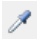 А) Выбор цветов;В) Линия;Б) Карандаш;Г) Кривая.6. Каким значком на панели инструментов представлен инструмент Выделение произвольной области?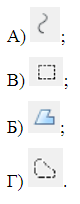 7. С каким расширением графический редактор Paint сохраняет рисунки по умолчанию?А) *.tif;В) *.bmp;Б) *.gif;Г) *.jpeg.8. С помощью какой кнопки можно создавать надпись на рисунке?А) ;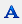 В) ;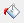 Б) ;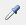 Г) .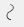 9. Какую команду нужно выполнить чтобы Растянуть/наклонить рисунок?А) Рисунок → Растянуть/наклонить;Б) Вид → Растянуть/наклонить;В) Правка → Растянуть/наклонить;Г) Палитра → Растянуть/наклонить.10. В какой цвет превратится белый цвет после выполнения команды Рисунок→Обратить цвета?А) красный;В) серый;Б) черный;Г) останется прежним.Ответы к тесту Итоговая практическая работа по курсу внеурочной деятельности 6 классЦель: формирование у обучающихся умения владеть компьютером, использовать его для оформления результатов своей деятельности и решения практических задач.Задача: сформировать знания об основных программах Microsoft Office. Задание 1. Напечатать текст на любую тему с помощью WordЗадание 2. Создать таблицу на любую тему с помощью ExcelЗадание 3. Тест1. С помощью компьютера текстовую информацию можно:А) хранить, получать, обрабатывать;Б) хранить;В) получать;Г) обрабатывать.2. Основными функциями текстового редактора являются:А) уничтожение и сортировка фрагментов папок;Б) создание, редактирование, сохранение, печать текстов;В) управление ресурсами ПК и процессами, использующими эти ресурсы при создании текста;Г) автоматическая обработка информации, представленной в текстовых файлах.3. Символ, вводимый с клавиатуры при наборе текста, отображается на экране дисплея в позиции определяемой:А) задаваемыми координатами;Б) положением курсора;В) адресом;Г) положением предыдущей набранной буквы.4. При наборе текста одно слово отделяется от другого:А) точкой;Б) пробелом;В) запятой;Г) двоеточием.5. Укажите, чем обозначены наименование строк на рабочем листе:А) Цифрами;Б) Латинскими буквами;В) Русскими буквами;Г) Латинскими буквами в сочетании с цифрами.6. Укажите правильный адрес ячейки:А) А12С;        Б) В1;В) С123С;Г) В1А.7. Электронная таблица – это:А) прикладная программа для обработки кодовых таблиц;Б) устройство компьютера, управляющая его ресурсами;В) прикладная программа, предназначенная для обработки структурированных в виде таблицы данных;Г) системная программа, управляющая ресурсами компьютера при обработке таблиц.8. Диапазон – это:А) все ячейки одной строки;Б) совокупность клеток, образующих в таблице область прямоугольной формы;В) все ячейки одного столбца;Г) множество допустимых значений.9. Основными функциями табличного процессора являются:А) создание таблиц и выполнение расчетов по ним;Б) Редактирование текста, форматирование текста, вывод текста на печать;В) разработка графических приложений:Г) все выше перечисленное.10. Данные в электронной таблице не могут бытьА) числом;Б) оператором;В) формулой.Ответы к тесту Итоговая практическая работа по курсу внеурочной деятельности 7 классЦель: раскрытие основных возможностей,  приемов и методов обработки информации разной структуры с помощью программ. Задача: сформировать знания и умения моделирования и применения компьютера в разных предметных областях. Задание 1. Создание презентации на любую тему с помощью PowerPointЗадание 2. Тест1. Что такое PowerPoint?прикладная программа MicrosoftOffice, предназначенная для создания презентацийприкладная программа для обработки кодовых таблицустройство компьютера, управляющее его ресурсами в процессе обработки данных в табличной формесистемная программа, управляющая ресурсами компьютера2. Что такое презентация PowerPoint?прикладная программа для обработки электронных таблицустройство компьютера, управляющее демонстрацией слайдовтекстовой документ, содержащий набор рисунков, фотографий, диаграммдемонстрационный набор слайдов, подготовленных на компьютере3. Составная часть презентации, содержащая различные объекты, называется…листкадрслайдрисунок4. Запуск программы PowerPoint осуществляется с помощью команд …  Пуск – Главное меню  – Найти – MicrosoftPowerPointПуск – Главное меню – Программы – MicrosoftPowerPointПанели задач – Настройка – Панель управления – MicrosoftPowerPointРабочийстол – Пуск – Microsoft Power Point5. В каком разделе меню окна программы PowerPoint находится команда  Создать (Новый)  слайд?Показ слайдовВидФайлВставка6. Выбор макета слайда в программе PowerPoint осуществляется с помощью команд …Формат – Разметка слайдаФормат – Цветовая схема слайдаВставка – Дублировать слайдПравка  – Специальная вставка7. Шаблоны в программе PowerPoint предназначены для…вставки электронных таблицоблегчения операций по оформлению слайдоввставки графических изображенийсоздания нетипичных слайдов8. Команда вставки картинки в презентацию программы PowerPoint…Вставка – Объект  Вставка – Рисунок – КартинкиФормат – Рисунок – Картинки  Формат – Рисунок – Из файла 9. Применение фона к определенному слайду в презентации PowerPoint -Формат – Фон – ПрименитьФормат – Фон – Применить ко всем  Вставка – Фон  Вид – Оформление – Фон  10. Какая команда контекстного меню программы PowerPoint превращает любой объект в управляющую кнопку?Настройка анимацииНастройка действияНастройка презентацииНастройка времениОтветы к тесту Итоговая практическая работа по курсу внеурочной деятельности 8 классЦель: создание условий для проявления и развития обучающимися своих интересов на основе свободного выбора, для проявления самостоятельности. Задача: сформировать знания и умения моделирования и применения компьютера в разных предметных областях. Задание 1.Поиск, сортировка информации на заданную темуЗадание 2.Тест1. Основная особенность компьютерных вирусов заключается:а) в возможности их самопроизвольного внедрения в различные объекты операционной системы и способность создавать свои дубликаты;б) в неизменной структуре программного кода ;в) в изменяющейся структуре программного кода;г) в наличии отличительных признаков2. Вирусы, находящиеся в памяти и являющиеся активными вплоть до выключения компьютера или перезагрузки операционной системы являются:а) стелс-вирусами;б) резидентными;в) полиморфик-вирусами;г) оперативными3. Для борьбы с вирусами используются:а) программные средства;б) аппаратные средства;в) программные и аппаратно-программные средства;г) технические средства4. Обнаружение изменений, вакцинирование программ, использование резидентных сторожей,сканирование,эвристический анализ являются:а) методами обнаружения вирусов;б) методами удаления вирусов;в) методами модификации вирусов;г) методами систематизации вирусов5. Вирус имеет следующие модули:а) модуль массирования, модуль модификации;б) модуль размножения, модуль модификации;в) модуль внедрения, модуль слежения, модуль выполнения вредительских действий;г) модуль заражения, модуль маскирования, модуль выполнения вредительских действий6. По среде "обитания" вирусы делятся на:а)файловые, загрузочные, макровирусы, сетевые;б) файловые, загрузочные, черви, сетевые;в) файловые, системные, сетевые;г) системные, загрузочные, сетевые7. Вирусы, не содержащие ни одного постоянного участка кода, являются:а) оперативными;б) полиморфик-вирусами;в) стелс-вирусами;г) резидентными8. Методы борьбы с вирусами подразделяются на:а) методы слежения и обнаружения;б) методы слежения и удаления;в) методы обнаружения и удаления;г) методы обнаружения и модификации9. Метод сканирования применим для обнаружения:а) известных вирусов;б) любых вирусов;в) полиморфных вирусов;г) неизвестных вирусов10. Аппаратно-программная защита от вирусов предполагает использование:а) средств запрета подключения внешних носителей;б) средств запрета подключения к компьютерным сетям;в) специальных паролей и ключей;г) специальных контроллеров и их программного обеспеченияОтветы к тесту Итоговая практическая работа по курсу внеурочной деятельности 9 классЦель: развитие творческих способностей, обеспечение достижения планируемых результатов.Задача: сформировать знания и умения моделирования и применения компьютера в разных предметных областях. Задание 1.Редактирование, изменение рисунка в PhotoshopЗадание 1.Создание сайта на любую тему  в PublisherЗадание 2.Тест1. Какой вид графики используется в AdobePhotoshop?РастровыйВекторныйФрактальныйПрямолинейный2. Выберите расширение графического файла.doc . jpg .exe .bak3. С помощью какой команды можно изменить размер изображения, находящегося на каком-либо слое?Размер холстаРазмер изображенияСвободная трансформацияОбъединить слои4. Для какой цели используется палитра "Навигатор"?для перемещения отдельных слоев по плоскости графического изображениядля масштабирования изображениядля перемещения и масштабирования изображения на рабочем столе5. Какое назначение инструмента "Штамп"?для удаления отдельных фрагментов изображениядля перемещения отдельных фрагментов изображениядля клонирования отдельных фрагментов изображения6. Какую клавишу нужно нажать для выхода из режима трансформации и применения изменений?CtrlAltTabEnter7. Какой инструмент AdobePhotoshop служит для выделения областей одного цвета?ПипеткаЛассоВолшебная палочкаШтамп9. Какая комбинация клавиш соответствует команде меню Отмена выделения?10. Режим Быстрая Маска позволяет:маскировать часть изображениявырезать часть изображенияредактировать существующее выделениесоздавать новое выделение
Ответы к тесту Личностные5 класс:широкие познавательные интересы, инициатива и любознательность, мотивы познания и творчества; готовность и способность учащихся к саморазвитию и реализации творческого потенциала; готовность к повышению своего образовательного уровня и продолжению обучения использованием средств и методов информатики и ИКТ; интерес к информатике и ИКТ, стремление использовать полученные знания в процессе обучения другим предметам и в жизни; основы информационного мировоззрения – научного взгляда на область информационных процессов в живой природе, обществе, технике как одну из важнейших областей современной действительности6 класс:способность увязать учебное содержание с собственным жизненным опытом и личными смыслами, понять значимость подготовки в области информатики и ИКТ в условиях развития информационного общества; готовность к самостоятельным поступкам и действиям, принятию ответственности за их результаты; готовность к осуществлению индивидуальной и коллективной информационной деятельности; способность к избирательному отношению к получаемой информации за счет умений ее анализа и критичного оценивания; ответственное отношение к информации с учетом правовых и этических аспектов ее распространения; развитие чувства личной ответственности за качество окружающей информационной среды; способность и готовность к принятию ценностей здорового образа жизни за счет знания основных гигиенических, эргономических и технических условий безопасной эксплуатации средств ИКТ7 класс:развитие познавательного интереса к предметной области «Информатика»познакомить школьников с основными свойствами информациинаучить их приемам организации информацииформирование общеучебных умений и навыковприобретение знаний, умений и навыков работы с информациейформирование умения применять теоретические знания на практике8 класс:наличие представлений об информации как важнейшем стратегическом ресурсе развития личности, государства, общества;понимание роли информационных процессов в современном мире;владение первичными навыками анализа и критичной оценки получаемой информации;ответственное отношение к информации с учетом правовых и этических аспектов ее распространения;развитие чувства личной ответственности за качество окружающей информационной среды9 класс:способность увязать учебное содержание с собственным жизненным опытом, понять значимость подготовки в области информатики и ИКТ в условиях развития информационного общества;готовность к повышению своего образовательного уровня и продолжению обучения с использованием средств и методов информатики и ИКТ;способность и готовность к общению и сотрудничеству со сверстниками и взрослыми в процессе образовательной, общественно-полезной, учебно-исследовательской, творческой деятельности;способность и готовность к принятию ценностей здорового образа жизни за счет знания основных гигиенических, эргономических и технических условий безопасной эксплуатации средств ИКТ.Метапредметные5 класс:уверенная ориентация учащихся в различных предметных областях за счет осознанного использования при изучении школьных дисциплин таких общепредметных понятий как «объект», «система», «модель», «алгоритм»; владение умениями организации собственной учебной деятельности, включающими: целеполагание как постановку учебной задачи на основе соотнесения того, что уже известно, и того, что требуется установить6 класс:планирование – определение последовательности промежуточных целей с учетом конечного результата, разбиение задачи на подзадачи, разработка последовательности и структуры действий, необходимых для достижения цели при помощи фиксированного набора средств;владение основными универсальными умениями информационного характера: постановка и формулирование проблемы, поиск и выделение необходимой информации, применение методов информационного поиска, структурирование и визуализация информации, выбор наиболее эффективных способов решения задач в зависимости от конкретных условий; владение основами продуктивного взаимодействия и сотрудничества со сверстниками и взрослыми: умение правильно, четко и однозначно сформулировать мысль в понятной собеседнику форме, умение осуществлять в коллективе совместную7 класс:информационную деятельность, в частности при выполнении проекта, умение выступать перед аудиторией, представляя ей результаты своей работы с помощью средств ИКТ;владение информационно-логическими умениями:  определять понятия, создавать обобщения, устанавливать аналогии, классифицировать, самостоятельно выбирать основания и критерии для классификации, устанавливать причинно-следственные связи, строить логическое рассуждение, умозаключение (индуктивное, дедуктивное и по аналогии) и делать выводы8 класс:владение умениями самостоятельно планировать пути достижения целей; соотносить свои действия с планируемыми результатами, осуществлять контроль своей деятельности, определять способы действий в рамках предложенных условий, корректировать свои действия в соответствии с изменяющейся ситуацией; оценивать правильность выполнения учебной задачи;владение основами самоконтроля, самооценки, принятия решений и осуществления осознанного выбора в учебной и познавательной деятельности;владение основными универсальными умениями информационного характера: постановка и формулирование проблемы; поиск и выделение необходимой информации, применение методов информационного поиска; структурирование и визуализация информации; выбор наиболее эффективных способов решения задач в зависимости от конкретных условий; самостоятельное создание алгоритмов деятельности при решении проблем творческого и поискового характера9 класс:владение информационным моделированием как основным методом приобретения знаний: умение преобразовывать объект из чувственной формы в пространственно-графическую или знаково-символическую модель; умение строить разнообразные информационные структуры для описания объектов; умение «читать» таблицы, графики, диаграммы, схемы и т.д., самостоятельно перекодировать информацию из одной знаковой системы в другую; умение выбирать форму представления информации в зависимости от стоящей задачи, проверять адекватность модели объекту и цели моделирования;ИКТ-компетентность – широкий спектр умений и навыков использования средств информационных и коммуникационных технологий для сбора, хранения, преобразования и передачи различных видов информации, навыки создания личного информационного пространства (обращение с устройствами ИКТ; фиксация изображений и звуков; создание письменных сообщений; создание графических объектов; создание музыкальных и звуковых сообщений; создание, восприятие и использование гипермедиасообщений; коммуникация и социальное взаимодействие; поиск и организация хранения информации; анализ информации).Предметные5 класс:узнают основные понятия предмета «Информатика»формирование навыков работы с мышьюнаучатся создавать рисунки в графическом редакторе Paintпознакомятся с фигурами Word6 класс:формирование навыков работы с компьютеромформирование умений формализации и структурирования информации, умения выбирать способ представления данных в соответствии с поставленной задачей — таблицы, схемы, графики, диаграммы, с использованием соответствующих программных средств обработки данныхнавыки работы с текстовым и табличным редакторами7 класс:помощь в изучении принципов работы с основными прикладными программами; творческий подход к работе за компьютером (более глубокое и полное изучение инструментов некоторых прикладных программ); развитие умственных и творческих способностей учащихся;адаптация ребенка к компьютерной среде;овладение основами компьютерной грамотности;использование на практике полученных знаний в виде рефератов, докладов, программ, решение поставленных задач8 класс:формирование информационной и алгоритмической культуры; формирование представления о компьютере как универсальном устройстве обработки информации; развитие основных навыков и умений использования компьютерных устройств;формирование представления об основных изучаемых понятиях: информация, алгоритм, модель – и их свойствах;развитие алгоритмического мышления, необходимого для профессиональной деятельности в современном обществе; развитие умений составить и записать алгоритм для конкретного исполнителя; формирование знаний об алгоритмических конструкциях, логических значениях и операциях; знакомство с одним из языков программирования и основными алгоритмическими структурами — линейной, условной и циклической9 класс:формирование умений формализации и структурирования информации, умения выбирать способ представления данных в соответствии с поставленной задачей — таблицы, схемы, графики, диаграммы, с использованием соответствующих программных средств обработки данных;формирование навыков и умений безопасного и целесообразного поведения при работе с компьютерными программами и в Интернете, умения соблюдать нормы информационной этики и права.№п/пРазделКоличество часовКоличество часовКоличество часов№п/пРазделвсеготеорияпрактика5 КЛАСС5 КЛАСС5 КЛАСС5 КЛАСС5 КЛАСС1Основные понятия предмета «Информатика» 4222Графический редактор Paint 10553Построение графических фигур в Word2010106 КЛАСС6 КЛАСС6 КЛАСС6 КЛАСС6 КЛАСС1Работа  за компьютером (2 часа)2112Текстовый редактор Word (18 часов)18993Табличный редактор Excel (14 часов)14777 КЛАСС7 КЛАСС7 КЛАСС7 КЛАСС7 КЛАСС1Компьютер и его устройство 1102Редактор Power Point 3313208 КЛАСС8 КЛАСС8 КЛАСС8 КЛАСС8 КЛАСС1Инструктаж по технике безопасности. Аппаратные и программные средства2112Системное программное обеспечение. Компьютерные вирусы и борьба с ними. Архиваторы 12663Интернет.  Безопасность в Интернете.2010109 КЛАСС9 КЛАСС9 КЛАСС9 КЛАСС9 КЛАСС1Инструктаж по технике безопасности 2112Графический редактор Adobe Photoshop 16883Publisher 1688ИТОГО:1708288№ п/пФорма организации внеурочной деятельностиКоличество часов1.Теоретическая822.Индивидуальная и групповая443.Беседы, обсуждения44ИТОГО:17012345678910вабааггааб12345678910абббабвбаа12345678910adcbbaabbb12345678910абвагабваг8. Как называется инструмент, позволяющий залить изображение двумя плавно перетекающими друг в друга цветами?градиентзаливкабанка краскиузорShift+Ctrl+UCtrl+DCtrl+TShift+Ctrl+I12345678910abcbcdcabd